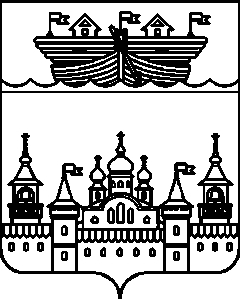  АДМИНИСТРАЦИЯ ГЛУХОВСКОГО СЕЛЬСОВЕТАВОСКРЕСЕНСКОГО МУНИЦИПАЛЬНОГО РАЙОНА НИЖЕГОРОДСКОЙ ОБЛАСТИПОСТАНОВЛЕНИЕ28 декабря 2021 года									 № 88В соответствии с постановлением Правительства Российской Федерации от 16 сентября 2020 года № 1479 «Об утверждении Правил противопожарного режима в Российской Федерации», решением КЧС и ОПБ Воскресенского муниципального района Нижегородской области от 30 ноября 2021 года № 10, администрация Глуховского сельсовета Воскресенского муниципального района Нижегородской областиПОСТАНОВЛЯЕТ:Запретить применение пиротехнических изделий (фейерверков), открытого огня (факелов, свечей и т.п.), и других видов огневых эффектов в помещениях с массовым пребыванием детей и при проведении новогодних и Рождественских мероприятий;Провести инструктажи с работниками по правилам пожарной безопасности, правилам пользования первичными средствами пожаротушения;В помещениях, предусмотренных для проведения праздничных мероприятий, разместить первичные средства пожаротушения.Опубликовать настоящее постановление на официальном сайте администрации Воскресенского муниципального района Нижегородской области в сети Интернет.Контроль за исполнением настоящего постановления оставляю за собой.Глава администрации	                                                                    И.Ю. ДубоваО запрете применения на объектах, задействованных в проведенииновогодних и Рождественских праздников, и помещениях с массовым пребыванием детей факелов, свечей, фейерверков и других видов огневых эффектов